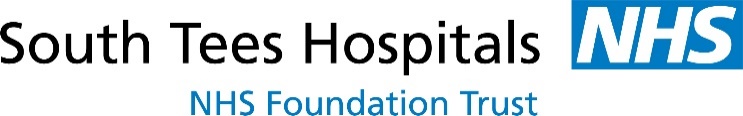 Anaesthetic Anaphylaxis Referral FormFollowing on from a suspected case of anaphylaxis please complete the relevant sections of this form in as much detail as possible. The completed form along with relevant photocopies and a covering letter should be sent to:Dr Henrietta DawsonConsultant AnaesthetistAnaesthetic Drug Allergy ClinicAnaesthetic DepartmentRoyal Victoria InfirmaryQueen Victoria RoadNewcastleNE1 4LPCopies of the covering letter should be sent to the patient, the patients GP, the surgeon and the Clinical Lead for Anaesthetic Anaphylaxis.This is a busy service and therefore if you feel that this referral is of clinical urgency you can follow this referral up with an email to Henrietta.Dawson@nuth.nhs.uk outlining your concerns.Once testing has taken place you will be notified, in writing, of the results and it is your responsibility to ensure that a copy of the results is filed in the case notes and that the ALERT CARD is completed.Date of the reaction			_____ / _____ / _____Time of onset of reaction (24h clock)	_____ : _____Suspected cause of the reaction		1) _____________________________________________					2) _____________________________________________3) _____________________________________________Proposed surgical procedure		_______________________________________________Was surgery completed?			Yes      No If ‘no’, has another date been scheduled? 	Yes      No 		When? _____ / _____ / _____Urgency of future surgery?		_______________________________________________Details of the reactionDrugs given BEFORE the onset of the reactionIn addition, please include time of tracheal intubation, LMA insertion, and any other relevant eventIntravenous fluids given BEFORE the onset of the reaction (with approximate start times)__________________________	_____ : _______________________________	_____ : _______________________________	_____ : _____Drugs given AFTER the onset of the reactionIntravenous fluids given AFTER the onset of the reaction (with approximate start times)__________________________	_____ : _______________________________	_____ : _______________________________	_____ : _____Comments on response to treatment____________________________________________________________________________________________________________________________________________________________________________________________________________________________________________________________________________________________________________________________________________OutcomeSurvived?	Yes      No Transferred to?	Ward      HDU      ITU      Other: _____________________________________________Anaesthetic techniques and procedures BEFORE the onset of the reactionLatex free environment?		Yes      No Central venous accessTime				_____ : _____Skin prep used			______________________________________________________Type of CVC used			______________________________________________________Was a coated catheter used?	Yes      No Neuraxial blockadeSpinal      Epidural      CSE      Skin prep used __________________________________________________Peripheral nerve blockadeType of block(s)			______________________________________________________Skin prep used			______________________________________________________Urethral catheterisationTime				_____ : _____Antiseptic solution		______________________________________________________Urethral lubrication / LA		______________________________________________________Catheter type (latex, silastic, etc.)	______________________________________________________Skin preparation for surgery and start of surgeryTime skin preparation		_____ : _____Skin prep used			______________________________________________________Time surgery commenced		_____ : _____     Time surgery completed	               _____ : _____Investigations performed prior to referral (please give results if known)Were blood samples taken for Mast Cell Tryptase measurement?		Yes      No First sample		Date _____ / _____ / _____	Time _____ : _____	Result _____First sample		Date _____ / _____ / _____	Time _____ : _____	Result _____First sample		Date _____ / _____ / _____	Time _____ : _____	Result _____Other bloods tests (if applicable)____________________	Date _____ / _____ / _____     Time _____ : _____     Result _________________________________	Date _____ / _____ / _____     Time _____ : _____     Result _____________NOTE: It is the anaesthetist’s responsibility to obtain these results from the laboratoryWas the case discussed at a multidisciplinary meeting?			Yes      No Was the case reported to the MHRA via the Yellow Card scheme?		Yes      No 	Date _____ / _____ / _____      By whom? _________________________________________Please send the completed form to the specialist investigation clinic together with:Photocopy of the anaesthetic record and any previous anaesthetic recordsPhotocopy of the prescription recordPhotocopy of the recovery-room documentationPhotocopy of any relevant ward documentationPlease file a copy of this form in the patient’s case notes and keep a copy for your own recordsPatient detailsPatient detailsNameAddressDate of birthHospital numberNHS numberTelephonePatient’s GPPatient’s GPNameAddressTelephoneEmailReferring clinician (for correspondence)Referring clinician (for correspondence)NameAddressTelephoneEmailSurgeonSurgeonNameAddressTelephoneEmailSign / SymptomTime of onset(24h clock)Time resolved (24h clock)Severity(Mild/Moderate/Severe)HypotensionLowest BP _____ / _____ mmHgTachycardiaBradycardiaArrhythmiaBronchospasmDesaturationLowest SpO2 _____ %AngioedemaUrticariaFlushingItchingDrug / ProcedureTime over which administered(‘STAT’ or in min:sec)Time(24h clock)RouteDrug / FluidTime over which administered(‘STAT’ or in min:sec)Time(24h clock)RouteDrugs givenTime over which administered(‘STAT’ or in min:sec)Time(24h clock)RouteDrugs givenTime over which administered(‘STAT’ or in min:sec)Time(24h clock)Route